Сценарий осеннего праздника во второй младшей группе "Праздник осени".Ведущий - Ефременкова А.В.Осень – Селезнева Е.А.Музыкальный руководитель - Елисеева Т.А.Цель: с помощью игры и музыки стимулировать двигательную активность детей. Создать радостную атмосферу. Закрепить понятие «осень». Развивать желание участвовать в празднике, умение читать стихи, подпевать песни, повторять танцевальные движения.Оборудование: Листочки по 2 на каждого ребенка, корзинка, грибочки для игры, куклы на руку для спектакля « Репка», грибок-коробка с конфетами на каждого ребенка.
 Ведущий: Желтый листик на ладониБыл когда-то он зеленый,К нам в окошко он влетел, почему он пожелтел?У кого, друзья, не спросим—Скажут «Наступила…. (осень)»Мы сейчас листком махнем,В гости Осень позовем.Песня «Осень, осень», муз. Н. Лукониной, сл. Л. ЧадовойВходит Осень(в руках корзинка).Ведущий: Здравствуй, Осень! Как хорошо, что ты пришла! Оставайся на нашем празднике!Осень: Я буду рада вместе с вамиПовеселиться, поиграть,Ну, а сейчас я приглашаюСтихи про осень почитать.1. Праздник осени в лесуИ светло и весело.Вот какие украшеньяОсень здесь развесила.2. Каждый листик золотой,Маленькое солнышко—Соберу в корзинку я,Положу на донышко.3. Берегу я листикиОсень продолжаетсяДолго дома у меняПраздник не кончается.5. Золотые листикиС дерева летят,Кружит ветер листики—Это листопад.Осень: А у меня и листики с собой есть!Ведущий: Так давайте с ними потанцуем!Дети берут по два листочка, исполняется танец «Осенних листочков» А. ФилиппенкоВедущий: Осень, а что еще у тебя в корзине?Осень: У меня в корзинке капельки-дождинки. Их мне тучи подарили. А вы знаете, какие бывают тучи?Речевая игра «Туча - кошка».Туча-кошка—хвост трубой (рука вверх)Туча с длинной бородой (показать бороду)Туча-лошадь, (бьют копытом)Туча - жук, (показывают крылья)А всего их двести штук (выбрасывать пальцы из кулачков).Бедным тучам очень тесно (обнять себя)Нету тучам в небе места (жест «не знаю»)Перессорятся все двести (потирать ладошка о ладошку)А потом заплачут вместе (слезки в ладошку).И кричит внизу народ (посмотреть из-под ладошки на небо):«Разбегайтесь, дождь идет!» (убегают в «домики»)Ведущий: А мы дождя не боимся, про него песенку споем!Песня «Дождика слезинки», муз. Н. Лукониной, сл. Л. ЧадовойВедущий: Осень, а еще что у тебя в корзинке?Осень: Дождик осенью не простой, а грибной. В моей корзинке грибочки, из-под осинки. Ой! Корзинка прохудилась! Помогите собрать грибочки!Игра «Собери грибы в корзинку»Осень благодарит детей.Из корзинки раздается «Пых-пых, пых-пых»Осень. Ой, кто это здесь! Это дед и репка (достает кукол).Спектакль «Репка» (показывают за ширмой).Ведущий: Теперь все вместе потанцуем.Танец «Пальчики, ручки», муз. М. Раухвергер.Осень: Спасибо вам, ребята, мне с вами было очень весело. У меня в корзинке остался последний сюрприз (достает гриб). Но это не простой гриб, он волшебный. Нужно сказать «Раз, два три, секрет нам покажи».Достает из грибка гостинцы, прощается, уходит, дети под музыку идут в группу.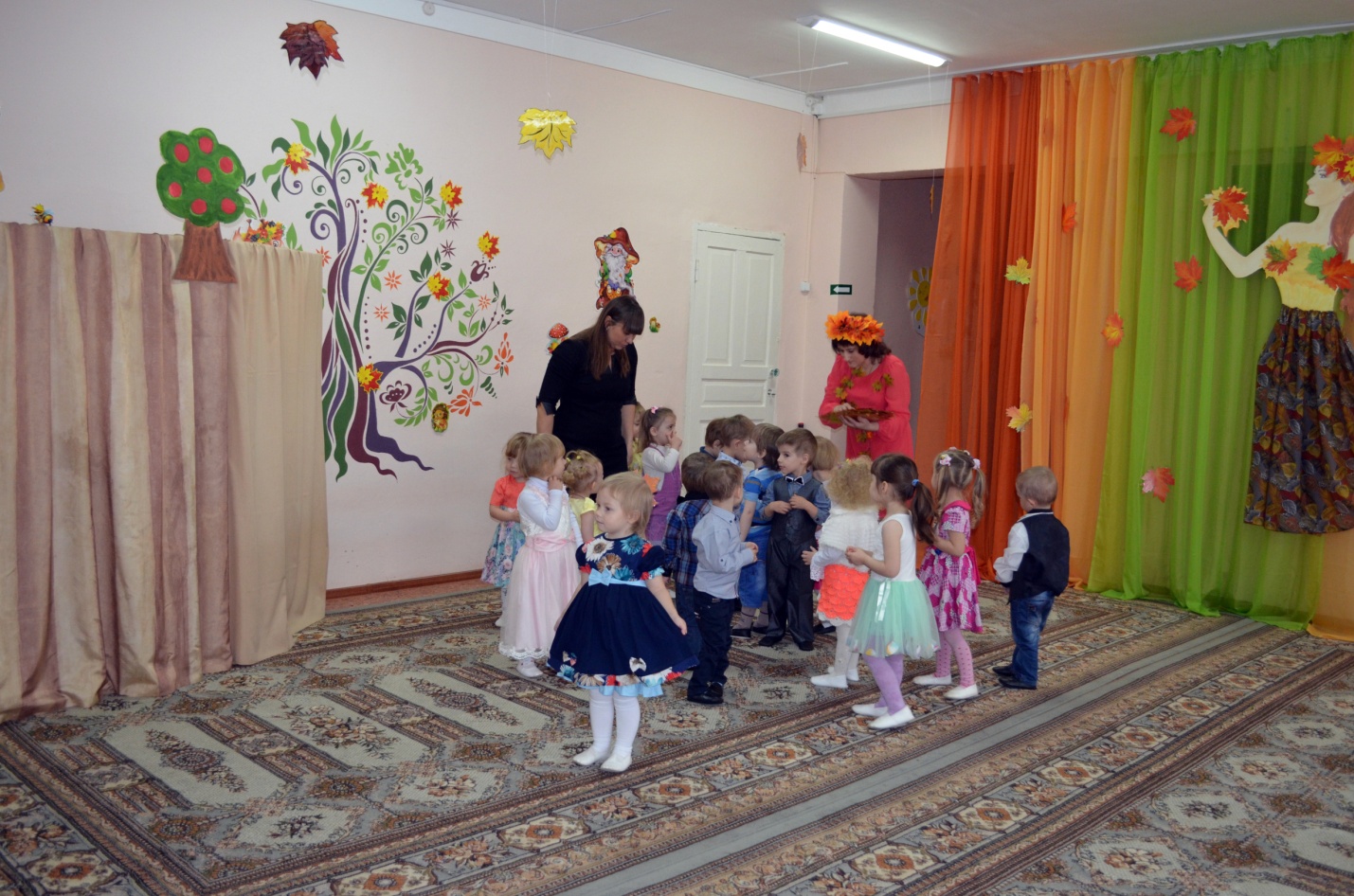 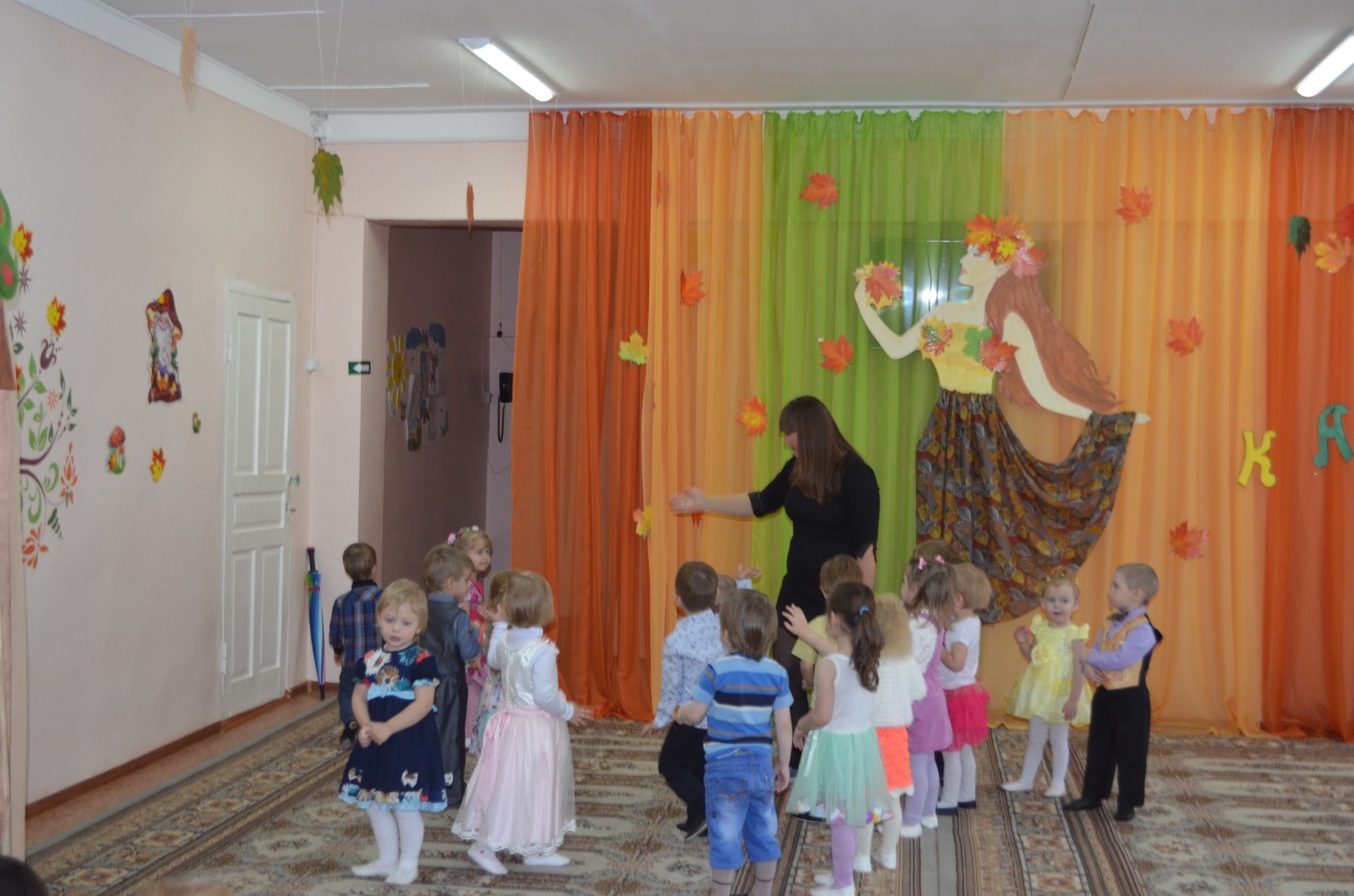 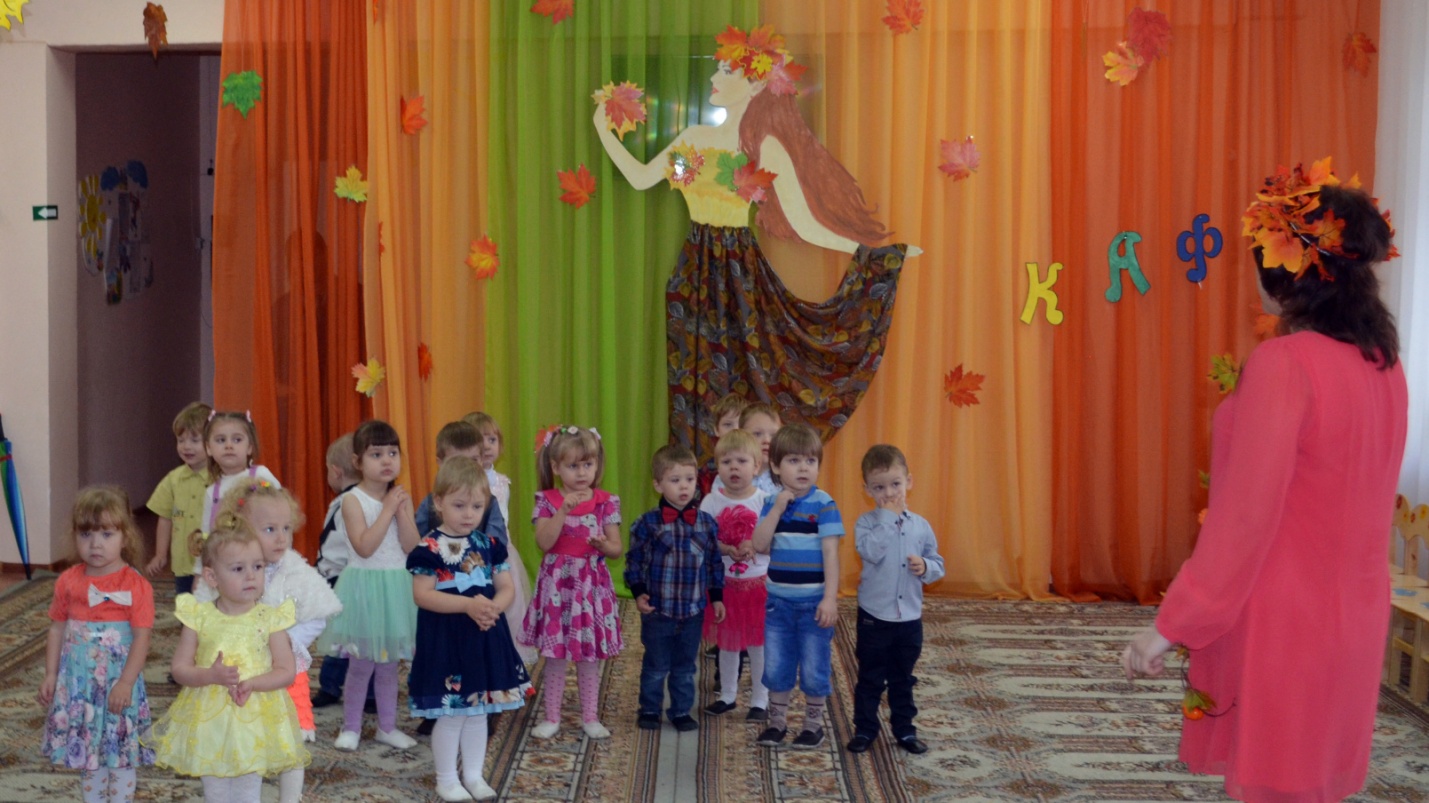 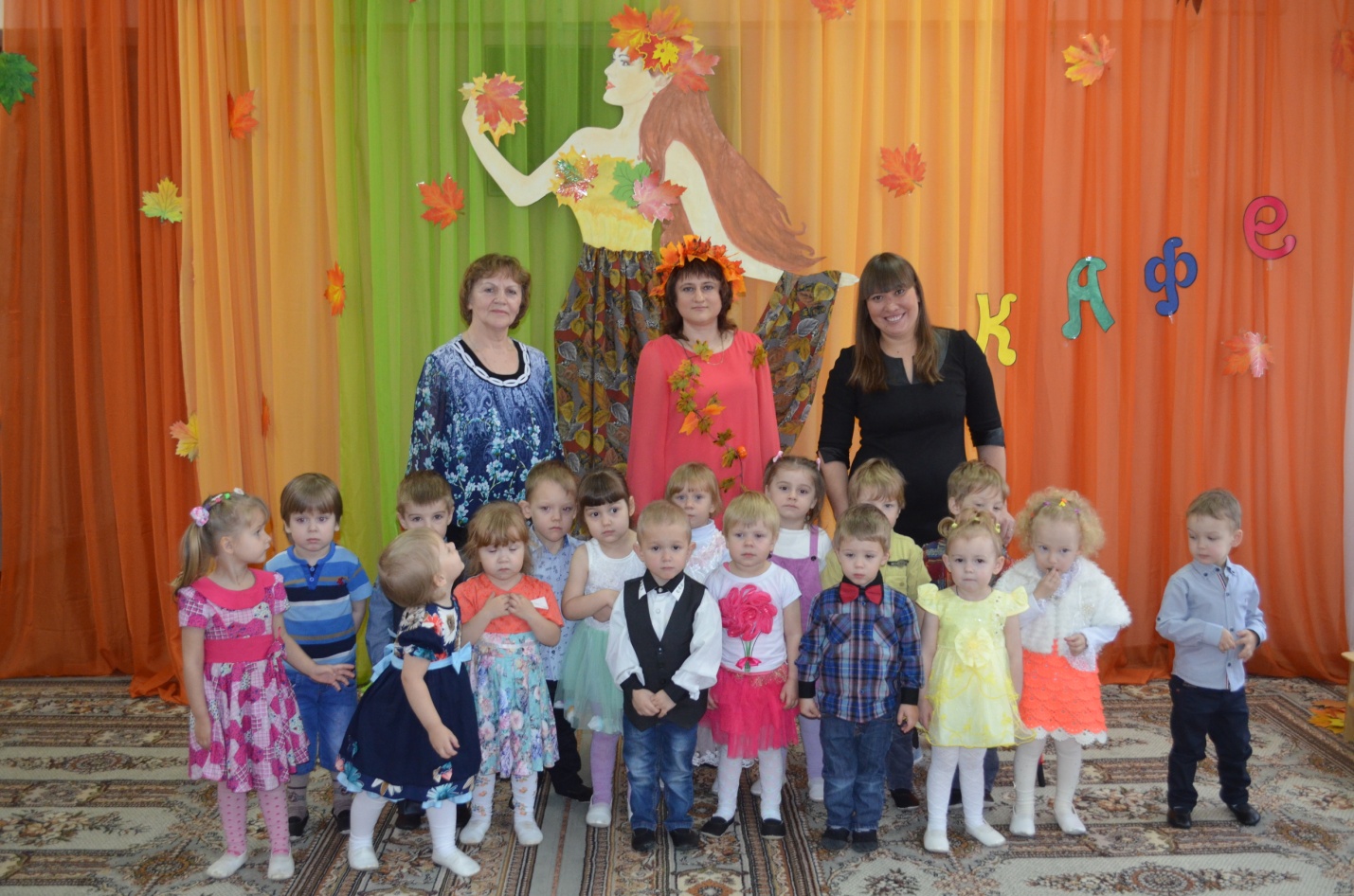 